Publicado en Madrid el 27/09/2018 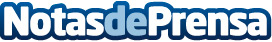 Unidad empresarial a favor de la neutralidad tecnológica en las matriculaciones de automóviles en BalearesBALEVAL, (Asociación Balear de Alquiler de Vehículos Con y Sin Conductor) como representante de los rent a car, se manifiesta alineada con las organizaciones empresariales de empresarios, fabricantes, concesionarios y transportistas, que se oponen a la prohibición de los vehículos diésel nuevos en BalearesDatos de contacto:Manuel Baena Humanes625921830Nota de prensa publicada en: https://www.notasdeprensa.es/unidad-empresarial-a-favor-de-la-neutralidad Categorias: Nacional Automovilismo Madrid Baleares Ecología Industria Automotriz Otras Industrias Innovación Tecnológica http://www.notasdeprensa.es